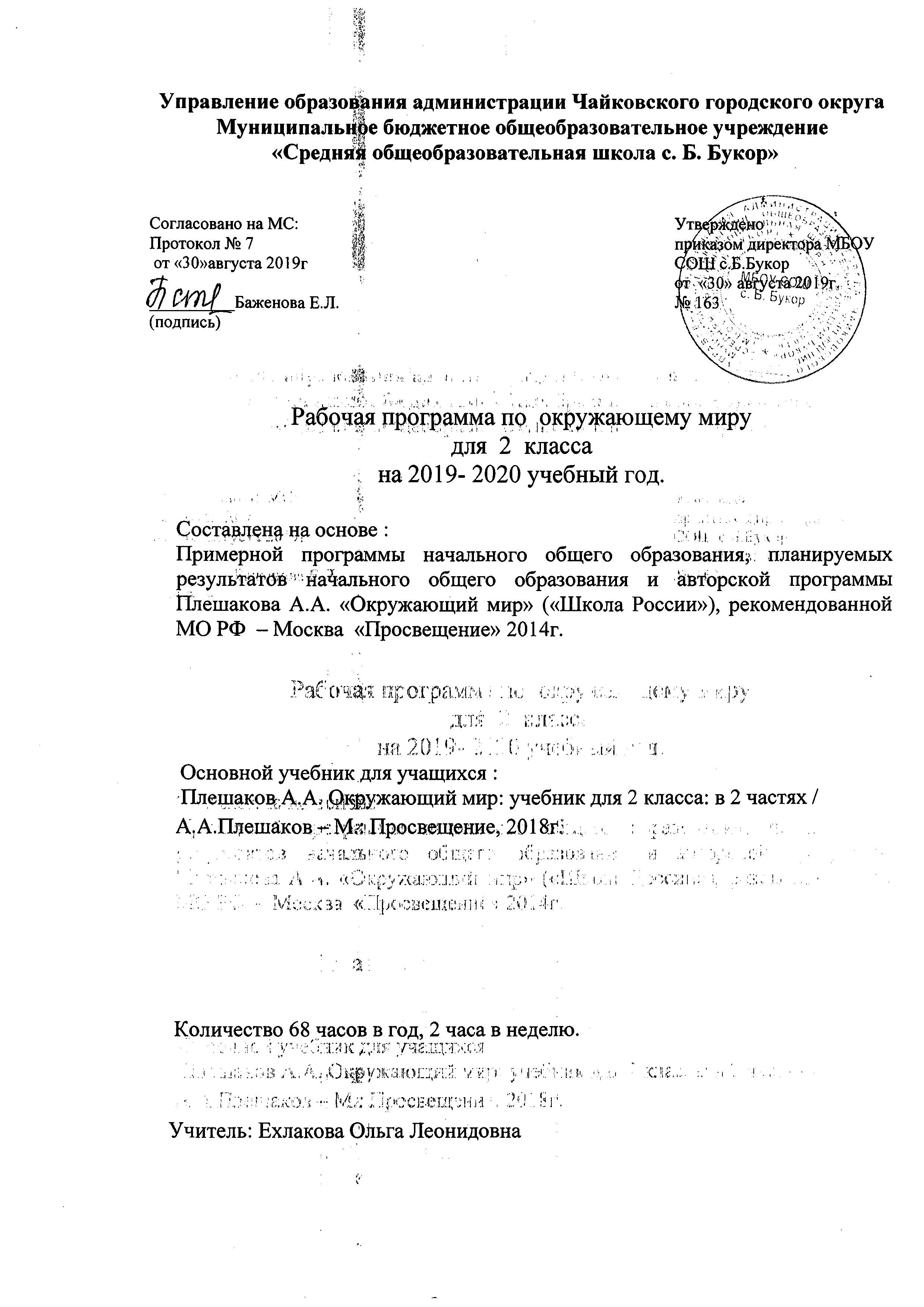 РАБОЧАЯ ПРОГРАММАпо  учебному курсу «Окружающий мир»для 2 классана 2019– 2020 учебный годРазработана на основе: Закона  Российской Федерации «Об образовании»;  Федерального  государственного  образовательного  стандарта  начального общего образования (приказы Министерства образования и науки Российской Федерации от 06.10.2009 № 373 (зарегистрировано в Минюсте России 22.12.2009, регистрационный номер 19785) «Об утверждении и введении в действие федерального государственного стандарта начального общего образования», от 26.11.2010 № 1241 (зарегистрировано в Минюсте России 04.02.2011, регистрационный номер 19707) «О внесении изменений в федеральный государственный образовательный стандарт начального общего образования, утвержденный приказом Министерства образования и науки Российской Федерации от 06.10.2009 № 373);Учебного плана МБОУ «СОШ с. Б. Букор» на 2019 – 2020учебный год;Примерной программы начального общего образования, планируемых результатов начального общего образования и авторской программы Плешакова А.А. «Окружающий мир» («Школа России»), рекомендованной МО РФ  – Москва  «Просвещение» 2014г.1 Пояснительная запискаРабочая программа по окружающему  миру   для 2 класса адаптированная.Рабочая программа учебного предмета «Окружающий мир» составлена в соответствии с требованиями Федерального государственного общеобразовательного стандарта начального общего образования, Примерной программы начального общего образования,  планируемых результатов начального общего образования и на основе программы, разработанной А.А.Плешакова «Окружающий мир» («Школа России»).Специфика курса «Окружающий мир» состоит в том, что он, имея ярко выраженный интегративный характер, соединяет в равной мере природоведческие, обществоведческие, исторические знания и даёт обучающемуся материал естественных и социально-гуманитарных наук, необходимый для целостного и системного видения мира в/его важнейших взаимосвязях.Знакомство с началами естественных и социально-гуманитарных наук в их единстве и взаимосвязях даёт ученику ключ (метод) к осмыслению личного опыта, позволяя сделать явления окружающего мира понятными, знакомыми и предсказуемыми, найти своё место в ближайшем окружении, прогнозировать направление своих личных интересов в гармонии с интересами природы и общества, тем самым обеспечивая в дальнейшем как своё личное, так и социальное благополучие. Курс «Окружающий мир» представляет детям широкую панораму природных и общественных явлений как компонентов единого мира. В рамках данного предмета благодаря интеграции естественно-научных и социально-гуманитарных знаний могут быть успешно, в полном соответствии с возрастными особенностями младшего школьника решены задачи экологического образования и воспитания, формирования системы позитивных национальных ценностей, идеалов взаимного уважения, патриотизма, опирающегося на этнокультурное многообразие и общекультурное единство российского общества как важнейшее национальное достояние России. Таким образом, курс создаёт прочный фундамент для изучения значительной части предметов основной школы и для дальнейшего развития личности.Используя для осмысления личного опыта ребёнка знания, накопленные естественными и социально-гуманитарными науками, курс вводит в процесс постижения мира ценностную шкалу, без которой невозможно формирование позитивных целевых установок подрастающего поколения. Курс «Окружающий мир» помогает ученику в формировании личностного восприятия, эмоционального, оценочного отношения к миру природы и культуры в их единстве, воспитывает нравственно и духовно зрелых, активных, компетентных граждан, способных оценивать своё место в окружающем мире и участвовать в созидательной деятельности на благо родной страны и планеты Земля.Значение курса состоит также в том, что в ходе его изучения школьники овладевают основами практико-ориентированных знаний о человеке, природе и обществе, учатся осмысливать причинно-следственные связи в окружающем мире, в том числе на многообразном материале природы и культуры родного края. Курс обладает широкими возможностями для формирования у младших школьников фундамента экологической и культурологической грамотности и соответствующих компетентностей — умений проводить наблюдения в природе, ставить опыты, соблюдать правила поведения в мире природы и людей, правила здорового образа жизни. Это позволит учащимся освоить основы адекватного природо- и культуросообразного поведения в окружающей природной и социальной среде. Поэтому данный курс играет наряду с другими предметами начальной школы значительную роль в духовно-нравственном развитии и воспитании личности, формирует вектор культурно-ценностных ориентации младшего школьника в соответствии с отечественными традициями духовности и нравственности.Курс «Окружающий мир» имеет  экологическую направленность, которая определена особой актуальностью эко началом третьего тысячелетия экологические проблемы, возникшие ранее, не только не исчезли, а продолжают углубляться. В XXI веке их решение приобретает характер фактора выживания человечества. Особую остроту экологические проблемы будут иметь в России, поскольку наша страна решает сложнейшие задачи экономического и социального развития в условиях крайнего дефицита экологической культуры в обществе.Учебный курс «Окружающий мир» носит личностно – развивающий характер.Существенная особенность курса состоит в том, что в нём заложена содержательная основа для широкой реализации межпредметных связей всех дисциплин начальной школы. Предмет «Окружающий мир» использует и тем самым подкрепляет умения, полученные на уроках чтения, русского языка и математики, музыки и изобразительного искусства, технологии и физической культуры, совместно с ними приучая детей к рационально-научному и эмоционально-ценностному постижению окружающего мира.Гражданское образование реализуется через уроки окружающего мира. Окружающий мир  включает в себя региональное содержание. В содержание включен краеведческий материал. Логика изложения и содержание авторской программы полностью соответствует требованиям компонента государственного стандарта начального образования, поэтому в программу не внесено изменений.Цели курса:- формирование целостной картины мира и осознание места в нём человека на основе единства рационально-научного познания и эмоционально-ценностного осмысления ребёнком личного опыта общения с людьми и природой;- духовно-нравственное развитие и воспитание личности гражданина России в условиях культурного и конфессионального многообразия российского общества.Задачи курса: - формирование уважительного отношения к семье, населённому пункту, региону, в котором проживают дети, к России, её природе и культуре, истории и современной жизни; - осознание ребёнком ценности, целостности и многообразия окружающего мира, своего места в нём; - формирование модели безопасного поведения в условиях повседневной жизни и в различных опасных и чрезвычайных ситуациях; - формирование психологической культуры и компетенции для обеспечения эффективного и безопасного взаимодействия в социуме.2Общая характеристика учебного курсаОтбор содержания курса «Окружающий мир» осуществлён на основе следующих ведущих идей:1) идея многообразия мира;2) идея целостности мира;3) идея уважения к миру.Многообразие как форма существования мира ярко проявляет себя и в природной, и в социальной сфере. На основе интеграции естественнонаучных, географических, исторических сведений в курсе выстраивается яркая картина действительности, отражающая многообразие природы и культуры, видов человеческой деятельности, стран и народов. Особое внимание уделяется знакомству младших школьников с природным многообразием, которое рассматривается и как самостоятельная ценность, и как условие, без которого невозможно существование человека, удовлетворение его материальных и духовных потребностей.Фундаментальная идея целостности мира также последовательно реализуется в курсе; её реализация осуществляется через раскрытие разнообразных связей: между неживой природой и живой, внутри живой природы, между природой и человеком. В частности, рассматривается значение каждого природного компонента в жизни людей, анализируется положительное и отрицательное воздействие человека на эти компоненты. Важнейшее значение для осознания детьми единства природы и общества, целостности самого общества, теснейшей взаимозависимости людей имеет включение в программу сведений из области экономики, истории, современной социальной жизни, которые присутствуют в программе каждого класса.Уважение к миру — это своего рода формула нового отношения к окружающему, основанного на признании самоценности сущего, на включении в нравственную сферу отношения не только к другим людям, но и к природе, к рукотворному миру, к культурному достоянию народов России и всего человечества.В основе методики преподавания курса «Окружающий мир» лежит проблемно-поисковый подход, обеспечивающий «открытие» детьми нового знания и активное освоение различных способов познания окружающего. При этом используются разнообразные методы и формы обучения с применением системы средств, составляющих единую информационно-образовательную среду. Учащиеся ведут наблюдения явлений природы и общественной жизни, выполняют практические работы и опыты, в том числе исследовательского характера, различные творческие задания. Проводятся дидактические и ролевые игры, учебные диалоги, моделирование объектов и явлений окружающего мира. Для успешного решения задач курса важны экскурсии и учебные прогулки, встречи с людьми различных профессий, организация посильной практической деятельности по охране среды и другие формы работы, обеспечивающие непосредственное взаимодействие ребёнка с окружающим миром. Занятия могут проводиться не только в классе, но и на улице, в лесу, парке, музее и т. д. Очень большое значение для достижения планируемых результатов имеет организация проектной деятельности учащихся, которая предусмотрена в каждом разделе программы.В соответствии с названными ведущими идеями особое значение при реализации программы имеют новые для практики начальной школы виды деятельности учащихся, к которым относятся:1) распознавание природных объектов с помощью специально разработанного для начальной школы атласа-определителя;2) моделирование экологических связей с помощью графических и динамических схем (моделей);3) эколого-этическая деятельность, включающая анализ собственного отношения к миру природы и поведения в нём, оценку поступков других людей, выработку соответствующих норм и правил, которая осуществляется с помощью специально разработанной книги для чтения по экологической этике.Учебный курс «Окружающий мир» занимает особое место среди учебных предметов начальной школы. Образно говоря, это то, что «всегда с тобой», поскольку познание детьми окружающего мира не ограничивается рамками урока. Оно продолжается постоянно в школе и за её стенами. Сам учебный курс является своего рода системообразующим стержнем этого процесса. Вот почему важно, чтобы работа с детьми, начатая на уроках, продолжалась в той или иной форме и после их окончания, во внеурочной деятельности. Учителю следует также стремиться к тому, чтобы родители учащихся в повседневном общении со своими детьми, поддерживали их познавательные инициативы, пробуждаемые на уроках. Это могут быть и конкретные задания для домашних опытов и наблюдений, чтения и получения информации от взрослых.3 Место предмета в базисном учебном планеВ федеральном базисном учебном плане на изучение окружающего мира во 2  классе начальной школы отводится 68 часов (2 часа в неделю, 34 учебные недели4Планируемые результаты изучения курса «Окружающий мир»Личностные  результатыУ обучающего  будутсформированы: положительное отношение к процессу учения, к приобретению знаний и умений; готовность оценивать свой учебный труд, принимать оценки одноклассников, учителя, родителей; ориентация на проявление доброго отношения к людям, уважения к их труду, на участие в совместных делах, на помощь людям, в том числе сверстникам; умение выделять нравственный аспект поведения, соотносить поступки с принятыми в обществе морально-этическими принципами; навыки безопасного, экологически грамотного, нравственного поведения в природе, в быту, в обществе; понимание важности бережного отношения к своему здоровью; бережное отношение к природе, культуре родного края. Обучающийся получит возможность для формирования: желания открывать новое знание, новые способы действия, готовность преодолевать учебные затруднения, умение сотрудничать;стремления к соблюдению морально-этических норм общения с людьми другой национальности; эстетического восприятия  природы и объектов культуры, стремление к красоте, желание участвовать в её сохранении; осознания  важности сохранять своё здоровье. Метапредметные результаты Регулятивные УУДОбучающийся научится: организовывать свою деятельность, готовить рабочее место для выполнения разных видов работ (наблюдений, практической работы с гербарием, коллекцией и др.) ;принимать (с помощью учителя, сорегуляция) учебно-познавательную задачу; планировать (в сотрудничестве с учителем, с одноклассниками, сорегуляция) свои действия в соответствии с решаемыми учебно- познавательными, учебно-практическими, задачами; действовать согласно плану, составленному учителем; оценивать (с помощью учителя, сорегуляция) результаты решения поставленных задач, находить ошибки и способы их устранения. Обучающийся  получит возможность научиться: оценивать своё знание и незнание, умение и неумение (с помощью учителя, сорегуляция); попробует проявлять инициативу (с помощью учителя, или на интуитивном уровне) в постановке задач, предлагать собственные способы решения.Познавательные УУДОбучающийся научится: осуществлять поиск учебной информации из рассказа учителя, из материалов учебника, в рабочей тетради (рисунков, фотографий, учебного текста, литературного произведения и др.), собственных наблюдений объектов природы и культуры, личного опыта общения с людьми; применять для решения задач (под руководством учителя) логические действия анализа, сравнения, обобщения, классификации, построения рассуждений и выводов; подводить под понятие (в сотрудничестве с учителем, одноклассниками) на основе выделения существенных признаков природных объектов;целенаправленно наблюдать объекты окружающего мира и описывать их отличительные признаки; использовать готовые модели для изучения строения природных объектов; пользоваться простыми условными обозначениями.Обучающийся  получит возможность научиться: осмысливать познавательные и практические задачи, цель наблюдений; осуществлять поиск информации, необходимой для решения учебных задач, понимать информацию, представленную в вербальной и наглядной формах; классифицировать объекты окружающего мира на основе внешних существенных признаков. Коммуникативные УУДОбучающийся научится: строить речевое высказывание в устной форме; кратко отвечать на вопросы, задавать вопросы; адекватно использовать речевые средства для решения задач общения (приветствие, прощание, игра, диалог); вступать в учебное сотрудничество с учителем и одноклассниками, осуществлять совместную деятельность в паре, осваивая различные способы взаимной помощи партнёрам по общению; проявлять доброжелательное отношение к партнёрам. Обучающийся  получит возможность научиться: допускать возможность существования у людей различных точек зрения; проявлять терпимость по отношению к высказываниям других. Предметные результаты Обучающийся научится: выполнять правила культурного поведения в школе, в общественных местах, в транспорте; правила безопасного перехода улиц, поведения у водоёма, при встрече с опасными животными; правила экологически грамотного поведения в природе; различать нравственные и безнравственные поступки, давать адекватную оценку своим поступкам; определять с помощью наблюдений отличительные признаки предметов окружающего мира (цвет, размер, форма и др.); сравнивать, находить сходства и различия предметов, объединять их в группы; различать объекты природы и изделия человека; объекты живой и неживой природы; дикорастущие, культурные, комнатные растения; деревья, кустарники и травянистые растения; хвойные и лиственные деревья; домашних и диких животных, млекопитающих, птиц, рыб, насекомых, земноводных, пресмыкающихся; наиболее распространенные растения и животных своей местности, ядовитые растения, грибы;называть признаки живых существ; существенные признаки (внешние) изучаемых групп объектов окружающего мира, растений, грибов, животных;различать на основе наблюдений, с помощью иллюстраций, словесного описания представителей различных групп растений, грибов, животных;приводить примеры представителей разных групп растений (дикорастущих и культурных, хвойных и лиственных деревьев, кустарников и трав), грибов (съедобных, ядовитых, пластинчатых, трубчатых), животных (млекопитающих, птиц, насекомых, рыб, земноводных, пресмыкающихся); описывать, характеризовать изученные группы растений, грибов, животных, называя их существенные признаки, характеризуя особенности внешнего вида (по плану, предложенному учителем и на примере своей местности); сравнивать растения, грибы, животных, предметы окружающего мира, называя их сходства и различия; различать внешние части дерева, цветкового растения, тел млекопитающих, птиц, насекомых, рыб; называть части тела человека; характеризовать признаки времён года; объяснять значение используемых условных знаков (в учебнике, в рабочей тетради, дорожных знаков и др.); находить факты экологического неблагополучия в окружающей среде; оценивать положительное и отрицательное влияние человеческой деятельности на природу; участвовать в природоохранной деятельности (всё на примере своей местности); вести наблюдения за растениями и животными, сезонными изменениями в природе. Обучающийся  получит возможность научиться: ориентироваться в социальных ролях и межличностных отношениях с одноклассниками, друзьями, взрослыми; соблюдать морально-этические нормы поведения в семье, школе, учреждениях культуры и других общественных местах; правила личной гигиены, безопасные нормы поведения в школе и других общественных местах; соблюдать нормы безопасного и культурного поведения в транспорте и на улицах города; выполнять режим дня; рассказывать о растениях, грибах, животных, объясняя условия их жизни, способы питания, защиты и другие их особенности; по результатам экскурсий о достопримечательностях родного города (села); объяснять отличия дикорастущих и культурных растений, связи растений и животных, приспособляемость животных к среде обитания,необходимость бережного отношения к редким видам растений и животных, значение Красной книги;классифицировать растения, грибы, животных по существенным признакам, выявлять их сходства и различия, распределять на группы по выделенным (учителем) основаниям; объяснять роль растений, животных в природе и в жизни человека; моделировать дерево, цветковое растение, гриб, насекомое и др.; анализировать иллюстрации, сопоставлять их со словесным описанием в тексте; интерпретировать значение используемых условных знаков для обозначения природных объектов; осознавать необходимость бережного и сознательного отношения к своему здоровью (одежда, движение, здоровое питание, здоровый сон, соблюдение режима дня и др.); осознать, что многообразие предметов окружающего мира можно классифицировать, распределять на группы по существенным признакам; создавать творческие работы на заданную тему (рисунки, аппликации, модели, небольшие сообщения); понимать, что в окружающем мире огромное разнообразие живых существ, и каждое из них не только красиво, но и полезно природе и человеку; что среди растений, грибов, животных есть опасные для жизни человека; что важно сохранить разнообразие растений, грибов, животных, бережно и заботливо относиться к ним.Раздел «Человек и природа» Обучающийся научится: различать (узнавать) изученные объекты и явления живой и неживой природы; дикорастущие и культурные растения; деревья, кустарники, травы; диких и домашних животных; насекомых, рыб, птиц, зверей; основные признаки времен года; некоторые охраняемые растения и животных своей местности;  описывать на основе предложенного плана изученные объекты и явления живой и неживой природы, выделять их основные существенные признаки;сравнивать объекты живой и неживой природы, объекты природы и предметы, созданные человеком, на основе внешних признаков или известных характерных свойств и проводить простейшую классификацию изученных объектов природы; проводить несложные наблюдения и ставить опыты, используя простейшее лабораторное оборудование и измерительные приборы; следовать инструкциям и правилам техники безопасности при проведении наблюдений и опытов; использовать естественнонаучные тексты с целью поиска и извлечения познавательной информации, ответов на вопросы, объяснений, создания собственных устных или письменных высказываний; использовать различные справочные издания (атлас-определитель «От земли до неба», «Зеленые страницы», «Великан на поляне, или Первые уроки экологической этики», атлас карт) для поиска необходимой информации; использовать готовые модели (глобус, карта, план, муляжи) для объяснения явлений или выявления свойств объектов, изучения основных форм земной поверхности: равнины и горы; основные виды естественных водоёмов; части реки; использовать приборы (компас) для определения основных сторон горизонта; обнаруживать простейшие взаимосвязи между живой и неживой природой, взаимосвязи в живой природе; использовать их для объяснения необходимости бережного отношения к природе;  определять характер взаимоотношений человека с природой, находить примеры влияния этих отношений на природные объекты, на здоровье и безопасность человека; понимать необходимость здорового образа жизни, соблюдения правил безопасного поведения; использовать знания о строении и функционировании организма человека для сохранения и укрепления своего здоровья.Обучающийся получит возможность научиться: осознавать ценность природы и необходимость нести ответственность за ее сохранение, соблюдать правила экологического поведения в быту (раздельный сбор мусора, экономия воды и электроэнергии) и в природе; пользоваться простыми навыками самоконтроля и саморегуляции своего самочувствия для сохранения здоровья, осознанно выполнять режим дня, правила рационального питания и личной гигиены;  выполнять правила безопасного поведения в природе, оказывать первую помощь при несложных несчастных случаях. Раздел «Человек и общество» Обучающийся научится: различать государственную символику Российской Федерации; описывать достопримечательности столицы,  родного края и некоторых других городов России; находить на карте Российскую Федерацию, Москву – столицу России, Санкт-Петербург, свой регион и его главный город, некоторые другие города России, страны мира; используя дополнительные источники информации, находить факты, относящиеся к образу жизни, обычаям и верованиям наших предков;  оценивать характер взаимоотношений людей в различных социальных группах (семья, общество сверстников и т. д.);использовать различные справочные издания (словари, энциклопедии) и детскую литературу о человеке и обществе с целью поиска и извлечения познавательной информации, ответов на вопросы, объяснений, для создания собственных устных или письменных высказываний;  соблюдать правила личной безопасности и безопасности окружающих, понимать необходимость здорового образа жизни.Обучающийся  получит возможность научиться: проявлять уважение и готовность выполнять совместно установленные договоренности и правила, в том числе правила общения со взрослыми и сверстниками в официальной обстановке школы.Проверка и оценка усвоения программыОсобенности организации контроля по окружающему миру Специфичность содержания предмета "Окружающий мир", оказывает влияние на содержание и формы контроля. Основная цель контроля - проверка знания фактов учебного материала, умения детей делать простейшие выводы, высказывать обобщенные суждения, приводить примеры из дополнительных источников, применять комплексные знания. Контроль за уровнем достижений обучающихся по окружающему миру проводится в форме устной оценки и письменных работ: контрольных и проверочных работ, тестовых заданий. Контрольные и проверочные работы направлены на контроль и проверку сформированности знаний, умений и навыков. Тексты работ подбираются средней трудности с расчетом на возможность их выполнения всеми детьми. Задания повышенной сложности оцениваются отдельно и только положительной отметкой.Тесты в области метапредметных умений дают возможность проверять овладение обучающимися такими универсальными способами деятельности, как наблюдение, сравнение, выбор способа решения учебной задачи (верного варианта ответа), контроль и коррекция, оценка, распознавание природных объектов, определение истинности утверждений и умение делать вывод на основе анализа конкретной учебной ситуации.Критерии оцениванияЗнания и умения учащихся по окружающему миру оцениваются по результатам устного опроса, наблюдений и практических работОценка «5» ставится ученику, если он осознанно и логично излагает учебный материал, используя свои наблюдения в природе, устанавливает связи между объектами и явлениями природы (в пределах программы), правильно выполняет практические работы и дает полные ответы на все поставленные вопросы.Оценка «4» ставится ученику, если его ответ в основном соответствует требованиям, установленным для оценки «5», но ученик допускает отдельные неточности в изложении фактического материала, в использовании отдельных терминов, единичные недочеты при выполнении практических работ. Все эти недочеты ученик легко исправляет сам при указании на них учителем. Оценка «3» ставится ученику, если он усвоил основное содержание учебного материала. Но допускает фактические ошибки, не умеет использовать результаты своих наблюдений в окружающем мире, затрудняется устанавливать предусмотренные программой связи между объектами и явлениями окружающего мира, в выполнении практических работ, но может исправить перечисленные недочеты с помощью учителя. Оценка «2» ставится ученику, если он обнаруживает незнание большей части программного материала, не справляется с выполнением практических работ даже с помощью учителя.Учёт ошибок и оценка устных ответов, письменных и практических работКлассификация ошибок и недочетов, влияющих на снижение оценки:Грубые ошибки: - неправильное определение понятия, замена существенной характеристики понятия несущественной; - нарушение последовательности в описании объекта (явления) в тех случаях, когда она является существенной; - неправильное раскрытие (в рассказе-рассуждении) причины, закономерности, условия протекания того или иного изученного явления; - ошибки в сравнении объектов, их классификации на группы по существенным признакам; - незнание фактического материала, неумение привести самостоятельные примеры, подтверждающие высказанное суждение; - отсутствие умения выполнять рисунок, схему, неправильное заполнение таблицы; неумение подтвердить свой ответ схемой, рисунком, иллюстративным материалом; - ошибки при постановке опыта, приводящие к неправильному результату; - неумение ориентироваться на карте и плане, затруднения в правильном показе изученных объектов (природоведческих и исторических). Негрубые ошибки: - преобладание при описании объекта несущественных его признаков; - неточности при выполнении рисунков, схем, таблиц, не влияющих отрицательно на результат работы; отсутствие обозначений и подписей; - отдельные нарушения последовательности операций при проведении опыта, не приводящие к неправильному результату; - неточности в определении назначения прибора, его применение осуществляется после наводящих вопросов; - неточности при нахождении объекта на карте.ТестыИсправления, сделанные ребенком, ошибкой не считаются. «5» - верно выполнено более 3/4 заданий. «4» - верно выполнено 3/4 заданий. «3» - верно выполнено 1/2 заданий. «2» - верно выполнено менее 1/2 заданий.Учёт уровневого подхода к достижению планируемых результатовВ процессе освоения предметного содержания окружающего мира у обучающихся формируются общие учебные умения, навыки и способы познавательной деятельности, предусматриваемые стандартом начального общего образования: - наблюдать объекты окружающего мира; - работать с учебником, энциклопедиями;- работать с памятками, алгоритмами, схемами-опорами; - рассуждать, участвовать в беседе, дискуссии; - уметь работать в паре, группе, индивидуально; - уметь оценить себя, товарища; - формировать коммуникативные умения; - развивать познавательные, интеллектуально-учебные умения; - уметь пользоваться приобретенными знаниями в повседневной практической жизни5Содержание учебного курсаУчебно-тематический план 6 Календарно-тематическое планирование(2 ч в неделю, всего 68 часов)8Учебно-методическое  обеспечение  образовательного процессаДля реализации программного содержания используются:Для учителя:Сборник рабочих  программ «Школа России» 1-4 классы. Москва «Просвещение» 2011г.Рабочая программа «Школа России» 1-4классы. А.А.Плешаков. «Окружающий мир»/ Москва  «Просвещение» 2011г.Электронное приложение к учебнику «Окружающий мир», 2 класс (диск CD-ROM) Максимова Т.Н. Поурочные разработки по курсу «окружающий мир». 2 класс. – М.: ВАКО, 2014г.Интернет и единая коллекция цифровых образовательных ресурсов (http://schoolcollection.edu.ru/) Сайт издательства «Просвещение» - www.prosv.ruИнтернет – ресурсы УМК «Школа России» - http://school-russia.prosv.ruДля учеников:Плешаков А.А. Окружающий мир: учебник для 2 класса: в 2 частях / А.А.Плешаков – М.: Просвещение, 2018г.Плешаков А.А. От земли до неба: Атлас-определитель: Пособие для учащихся общеобразовательных учреждений. – М. : Просвещение 2015.Электронное  приложение к учебнику «Окружающий мир».№Наименование разделов и темВсего  часов№Наименование разделов и темВсего  часов1Где мы живем?42Природа.203Жизнь города и села.104Здоровье и безопасность.95Общение.76Путешествия18Итого68№урокаДатаТема урокаРешаемые проблемыРешаемые проблемыПонятияПонятияПланируемые результаты (в соответствии в ФГОС)Планируемые результаты (в соответствии в ФГОС)Планируемые результаты (в соответствии в ФГОС)Планируемые результаты (в соответствии в ФГОС)Вид контроля№урокаДатаТема урокаРешаемые проблемыРешаемые проблемыПонятияПонятияПредметные Предметные Метапредметные УУДЛичностные Вид контроляГде мы живем? ( 4 ч)Где мы живем? ( 4 ч)Где мы живем? ( 4 ч)Где мы живем? ( 4 ч)Где мы живем? ( 4 ч)Где мы живем? ( 4 ч)Где мы живем? ( 4 ч)Где мы живем? ( 4 ч)Где мы живем? ( 4 ч)Где мы живем? ( 4 ч)Где мы живем? ( 4 ч)Где мы живем? ( 4 ч)1Родная странаПочему наша страна называется Российская Федерация? Какие государственные символы России? Российская Федерация, государственные символы: герб, флаг ,гимн. Национальность. Государственный языкПочему наша страна называется Российская Федерация? Какие государственные символы России? Российская Федерация, государственные символы: герб, флаг ,гимн. Национальность. Государственный языкРоссийская Федерация, государственные символы: герб, флаг гимн. Национальность. Государственный языкРоссийская Федерация, государственные символы: герб, флаг гимн. Национальность. Государственный языкНаучатся рассказывать о родной стране; о государственных символах Российской Федерации; о многонациональном населении РоссииНаучатся рассказывать о родной стране; о государственных символах Российской Федерации; о многонациональном населении РоссииР. Понимать и удерживать учебные задачи; Учитывать выделенные учителем ориентиры, работать по плану. Вносить необходимые коррективыП.Различать, называть объекты государственной символики; анализировать информацию учебника; формулировать выводы из изученного; отвечать на итоговые вопросы и оценивать свой достижения. К.Ставить вопросы и обращаться за помощьюФормирование основ российской гражданской идентичности, чувства гордости за свою Родину; осознание своей этнической и национальной принадлежности; формирование ценностей многонационального общества.2Город и селоПроект «Родное село».Характерные особенности городских и сельских поселений. Типы жилых построек в городе и селе.Характерные особенности городских и сельских поселений. Типы жилых построек в городе и селе.Город, село, городские и сельские жители; главная улица, достопримечательностиГород, село, городские и сельские жители; главная улица, достопримечательностиНаучатся назы-вать характер-ные особенности городских и сельских поселений, преимущественные занятия жителей города и села, типы жилых построек в городе и селеНаучатся назы-вать характер-ные особенности городских и сельских поселений, преимущественные занятия жителей города и села, типы жилых построек в городе и селеР. Понимать учебную задачу и стремиться выполнить её. Учитывать выделенные учителем ориентиры, подготавливать проектВносить необходимые коррективы.П.Осуществлять анализ объектов с выделением существенных признаков; поиск необходимой информацииК.Договариваться и приходить к общему решению при работе в паре; распределять обязанности по выполнению проектаРазвитие навыков сотрудничества со взрослыми и сверстниками в разных ситуациях, умения не создавать конфликтов.Проект 3Природа и рукотворный мир.Объекты природы и предметы рукотворного мира. Наше отношение к миру.Объекты природы и предметы рукотворного мира. Наше отношение к миру.Объекты природы, предметы рукотворного мира.ЭкологияОбъекты природы, предметы рукотворного мира.ЭкологияНаучатся различать объекты природы и рукотворного мира; называть их; выказывать своё отношение к окружающему мируНаучатся различать объекты природы и рукотворного мира; называть их; выказывать своё отношение к окружающему мируР. Понимать учебную задачу и стремиться выполнить её. Осуществлять пошаговый и итоговый контроль. Выполнять учебные действия в материализованной форме. П. Строить рассуждения в форме связи простых суждений об объекте; выделять существенную информацию из познавательного текста. К. Формулировать собственное мнение аргументировать свою позициюЭкологическая культура: ценностное отношение к природе, следование нормам природоохранного поведения.4Проверим себя и оценим свои достижения по разделу «Где мы живём»Презентация проекта «Родной город».Как оценить свои достижения?Как оценить свои достижения?Оценка достижений.Оценка достижений.Научатся отмечать ответы на тесты, сверять их с ответами в учебнике, оценивать результаты, подсчитывая количество правильных ответовНаучатся отмечать ответы на тесты, сверять их с ответами в учебнике, оценивать результаты, подсчитывая количество правильных ответовР.Принимать и удерживать учебную задачу. Осуществлять пошаговый и итоговый контроль,оценивать правильность выполнения действия П. проводить сравнение, ориентироваться в способах решения задачи, использовать знако- символические средства. К.Строить понятные для партнёра высказывания, контролировать его действия, допускать возможность существования у людей различных точек зренияУчебно- познавательный интерес к новому учебному материалуП/рПрирода (20 ч)Природа (20 ч)Природа (20 ч)Природа (20 ч)Природа (20 ч)Природа (20 ч)Природа (20 ч)Природа (20 ч)Природа (20 ч)Природа (20 ч)Природа (20 ч)Природа (20 ч)5Неживая и живая природа.Неживая и живая природа.Как можно отличить объекты неживой природы от живой? Как связаны неживая и живая природа?Как можно отличить объекты неживой природы от живой? Как связаны неживая и живая природа?Неживая и живая природа. Объекты природы.Неживая и живая природа. Объекты природы.Научатся раз-личать неживую и живую приро-ду, приводить примеры каждой группы, на от-дельных приме-рах объяснять связь неживого и живого.Р.Принимать и удерживать учебную задачу. Учитывать выделенные учителем ориентиры. П.Осуществлять анализ объектов с выделением существенных признаков; поиск необходимой информаци, выделять существенную информацию из познавательного текста. Формулировать выводы. К.Договариваться и приходить к общему решению при работе в паре;Учебно- познавательный интерес к новому учебному материалу6Явления природыЯвления природыЧто такое сезонные явления природы? Как измеряют температуру ?Что такое сезонные явления природы? Как измеряют температуру ?Явления природы. Сезоны . Температура, Термометр.Градус.Явления природы. Сезоны . Температура, Термометр.Градус.Научатся раз-личать объекты и явления приро-ды, рассказывать о сезонных из-менениях, прои-сходящих с при-родными объек-тами, как о при-родных явле-ниях. Познако-мятся с термо-метром и изме-рением темпера-туры воздуха ,воды, человекаР. Понимать учебную задачу и стремиться выполнить её выполнить Учитывать выделенные учителем ориентиры, работать по плану. П. Поиск необходимой информации по рисунку, передачаеё устным путём, установление причинно- следственных связей. К. Применение полученной информацииПринятие и освоение социальной роли обучающегося, развитие мотивов учебной деятельности и формирование личностного смысла ученияПрактическая  работа7Что такое погода.Что такое погода.Что такое погода?Что такое погода?Погода. Температура воздуха, осадки, ветер. Явления погоды. Метеорология. Условные знаки.Погода. Температура воздуха, осадки, ветер. Явления погоды. Метеорология. Условные знаки.Усвоят, что погода – это сочетание температуры воздуха, облачности , осадков и ветра; научатся обозначать явления погоды с помощью условных знаковР. Принимать и удерживать учебную задачу .Выбирать действия с поставленной задачей и условиями её реализации, вносить изменения в способ действия. П. Осуществлять подведение под понятие на основе распознавания объектов ,выделение существенных признаков и их синтеза. Использовать знаково- символические средства.К.Работать в паре, просить помощь у взрослых.Принятие и освоение социальной роли обучающегося, развитие мотивов учебной деятельности и формирование личностного смысла учения8Экскурсия  «В гости к осени»Экскурсия  «В гости к осени»Какие явления происходят в неживой и живой природе осенью?Какие явления происходят в неживой и живой природе осенью?Иней, заморозки, туман, ледостав, перелётные птицыИней, заморозки, туман, ледостав, перелётные птицыНаучатся по своим наблюде-ниям приводить примеры осен-них явлений в природе, узна-вать изученные природные объекты, обос-новывать про-стейшие правила поведения в природном окружении.Р. Принимать и удерживать учебную задачу. Выделять и формулировать то, что изучено и что нужно уточнить на экскурсии.П. Применять правила и пользоваться инструкциями, осуществлять рефлек-сию способов действий. Осознанно и произвольно строить сообщения ис-следовательского характера в устной форме. Узнавать и называть объекты и явления окружающей природы. К. Проявлять активность во взаимо-действии для решения познавательных задач.Договариваться о распределении функций в совместной деятельности, определять общую цельЧувство прекрасного и эстетические чувства на основе знакомства с природой. Экологическая культура: ценностное отношение к природе, следование нормам природоохранного, поведенияЭкскурсия 9В гости к осени.В гости к осени.Что мы узнали на экскурсии?Что мы узнали на экскурсии?Иней, заморозки, туман, ледостав, перелётные птицы.Иней, заморозки, туман, ледостав, перелётные птицы.Научатся приводить примеры осенних явлений в неживой и живой природе и связей между этими явлениями.Р. Планировать своё действие в соответствии с поставленной задачей и условиями её реализации. П. Осуществлять поиск необходимой информации с использованием учебной литературы;К.Учитывать разные мнения и стремиться к координации различных позиций в сотрудничестве.Чувство прекрас-ного и эстетиче-ские чувства на основе знакомства с природой. Эко-логическая куль-тура: ценностное отношение к при-роде, следование нормам природоо-хранного, повед.10Звёздное небоЗвёздное небоКак находить на небе созвездия: Кассиопея, Орион, Лебедь?Как находить на небе созвездия: Кассиопея, Орион, Лебедь?Звёзды, созвездия, звёздное небо, знаки зодиакаЗвёзды, созвездия, звёздное небо, знаки зодиакаНаучатся узнавать и моделировать изученные созвездияР. Учитывать выделенные учителем ориентиры действия в новом учебном материале. П. Осуществлять поиск необходимой информации с использованием учебной литературы; проводить сравнение по заданным критериям. Узнавать и называть объекты и явления окружающей природы К. Работать в паре, просить помощь у взрослыхУчебно- познавательный интерес к новому учебному материалу11Заглянем в кладовые Земли.Заглянем в кладовые Земли.Какие богатства хранятся в кладовых Земли?Какие богатства хранятся в кладовых Земли?Горные породы, минералы, кристаллы, залежи, гранит, полевой шпат, кварц, слюдаГорные породы, минералы, кристаллы, залежи, гранит, полевой шпат, кварц, слюдаУсвоят, что горные породы образуют толщу Земли, а сами состоят из мине-ралов, научатся приводить при-меры горных пород и минера-лов, различать составные части гранитаР. Выбирать своё действие в соответствии с поставленной задачей и условиями её реализации.Устанавливать соответствие полученного результата и поставленной целиП.Произвольно строить сообщения исследовательского характера; поиск информации из дополнительных источников.К. Строить монологические высказыванияМотивационная основа учебной деятельностиПрактическая работа12Про воздух.Про воздух.Почему чистый воздух называют одним из главных богатств природы?Почему чистый воздух называют одним из главных богатств природы?Загрязнение воздуха, охрана воздуха, воздушные фильтрыЗагрязнение воздуха, охрана воздуха, воздушные фильтрыУсвоят, что чи-стый воздух – одно из главных богатсв Земли, которые необхо-димо охранять; научатся расска-зывать по схеме о загрязнении и охране воздуха; обращать вни-мание на красоту природы.Р. Учитывать выделенные учителем ориентиры действия. . Принимать и удерживать учебную задачу. П.. Применять правила и пользоваться инструкциями, осуществлять рефлексию способов действий. Использовать знаково- символические средства, создавать схемы. Узнавать и называть объекты и явления окружающей природы. К. формулировать собственное мнение и позицию; строить монологическое высказывание.Чувство прекрас-ного и эстетиче-ские чувства на основе знакомства с природой. Эко-логическая куль-тура: ценностное отношение к при-роде, следование нормам природо-охранного, поведения13Про воду.Про воду.Почему воду относят к важнейшим природным богатствам ?Почему воду относят к важнейшим природным богатствам ?Загрязнение воды, охрана воды, очистные сооруженияЗагрязнение воды, охрана воды, очистные сооруженияУсвоят, что воду нужно исполь-зовать бережно, не тратить её напрасно, науча-тся рассказывать по схеме об ис-точниках и по-следствиях за-грязнения воды, её охране. Обра-щать внимание на красоту прир.Р. Учитывать выделенные учителем ориентиры действия. . Принимать и удерживать учебную задачу.П.. Применять правила и пользоваться инструкциями, осуществлять рефлек-сию способов действий. Использовать знаково-символические средства, соз-давать схемы. Узнавать и называть объекты и явления окружающей природы. К. формулировать собственное мнение и позицию; строить монологическое высказываниеЧувство прекрас-ного и эстетиче-ские чувства на основе знакомства с природой. Эко-логическая куль-тура: ценностное отношение к при-роде, следование нормам природо-охранного, поведения14Какие бывают растения.Какие бывают растения.Как делят растения на группы?Как делят растения на группы?Деревья, кустарники, травы, хвойные, лиственные растенияДеревья, кустарники, травы, хвойные, лиственные растенияНаучатся ра-зличать группы растений по су-щественным признакам; прив-одить примеры представителей каждой группы, схематически изображать де-рево, кустарник, травы; обращать внимание на кра-соту природы.Р. Учитывать выделенные учителем ориентиры действия. Принимать и удерживать учебную задачу. Выделять и формулировать то, что изучено и что нужно уточнить. П. Осуществлять анализ объектов с выделением существенных и несущественных признаков; проводить сравнение по заданным критериям, классифицировать их. К. определять общую цель и пути её достижения; работать в пареЧувство прекрас-ного и эстетиче-ские чувства на основе знакомства с природой. Эко-логическая куль-тура: ценностное отношение к при-роде, следование нормам природо-охранного, поведенияПрактическая работа15Какие бывают животные.Какие бывают животные.По каким признакам можно разделить животных на группы?По каким признакам можно разделить животных на группы?Насекомые, птицы, рыбы, звери (млекопитающие); Земноводные,пресмы кающиесяНасекомые, птицы, рыбы, звери (млекопитающие); Земноводные,пресмы кающиесяРасширят знания об основных группах животных, их существенных признаках; познакомятся «земноводными» и «пресмыкающимися », приводить примеры представителей этих групп.Р. Понимать учебную задачу и стремиться выполнить её. П. Осуществлять анализ объектов с выделением существенных и несущественных признаков; проводить сравнение по заданным критериям. Использовать знаково- символические средства.; поиск информации из дополнительных источников. К. Работать в группе, договариваться о распределении ролей в совместной деятельности Адекватно оценивать собственное поведение и поведение окружающихУчебно- познавательный интерес к новому учебному материалу и способам решения новой частной задачи16Невидимые нити.Невидимые нити.Какие связи существуют в природе, как человек связан с природой?Какие связи существуют в природе, как человек связан с природой?Живая, неживая природа, растения, животные. Связи в природеЖивая, неживая природа, растения, животные. Связи в природеНаучатся при-водить примеры невидимых ни-тей(связей) раз-ных групп и их нарушений по вине человека; усвоят, что в природе нет ничего ненужного.Р. Планировать своё действие в соответствии с поставленной задачей и условиями её реализации. П. Установление причинно- следствен-ных связей; использование знаково- символических средств; фиксация информации с помощью схем.К. Контролировать действия партнёра; адекватно использовать речевые средства для решения коммуникативных задачОриентация в нравственном содержании и смысле поступков. Экологическая культура: ценно-стное отношение к природе, следо-вание нормам природоохранного поведения17Дикорастущие и культурные растения.Дикорастущие и культурные растения.Как делить растения на группы?Как делить растения на группы?Дикорастущие, культурные растенияДикорастущие, культурные растенияНаучатся объяснять, какие растения назы-вают культур-ными, а какие дикорастущими; приводить их примеры; рассказывать о значении культурных растений для человекаР. Принимать и удерживать учебную задачу.П.Находить новую информацию в учебнике, сравнивать и различать, обозначать рисунки фишками. Осуществлять подведение под понятие на основе распознавания объектов, выделения существенных признаков и их синтеза; фиксация информации с помощью схем К.Определять общую цель и пути достижения.; оценивать свои достижения на урокеСпособность к самооценке на основе критерия успешности. Учебно- познавательный интерес к новому учебному материалуПрактическая работа18Дикие и домашние животные.Дикие и домашние животные.Как различать диких и домашних животных? Для чего выводят домашних животных?Как различать диких и домашних животных? Для чего выводят домашних животных?Дикие и домашние животныеДикие и домашние животныеНаучатся объяснять, каких животных называют домашними , а каких дикими; приводить их примеры; рассказывать о значении домашних животных для человека.Р. Принимать и удерживать учебную задачу. П.Находить новую информацию в уче-бнике, сравнивать и различать, обозна-чать рисунки фишками. Осуществлять подведение под понятие на основе распознавания объектов,выделения существенных признаков и их синтеза; фиксация информации с помощью схем К.Работая в паре, контролировать действия партнёра. Адекватно оценивать собственное поведение и поведение окружающихУчебно- познавательный интерес к новому учебному материалу . Целостный, социально ориентированный взгляд на мир в единстве и разнообразии природы19Комнатные растения.Комнатные растения.Как научиться ухаживать за комнатными растениями?Как научиться ухаживать за комнатными растениями?Комнатные растения, атлас- определитель, оранжереиКомнатные растения, атлас- определитель, оранжереиНаучатся рас-познаватькомна-тные растения, находить в ат-ласе- определи-теле информа-цию о них. Практически научатся правильно за ними ухаживатьР. Контролировать и оценивать свои действия, вносить соответствующие коррективы в их выполнение. П. Поиск и выделение необходимой информации в атласе- определителе, передача её устным путём, применение на практике.К. использовать речь для регуляции своего действияУчебно- познавательный интерес к новому учебному материалу . Целостный, социально ориентированный взгляд на мир в единстве и разнообразии природыПраетическая работа20Животные живого уголка.Животные живого уголка.Каких животных можно содержать в живом уголке? Как нужно за ними ухаживать?Каких животных можно содержать в живом уголке? Как нужно за ними ухаживать?Живой уголок, аквариум, аквариумные рыбки, кормЖивой уголок, аквариум, аквариумные рыбки, кормНаучатся распо-знавать живот-ных живого уголка, находить в атласе- определителе информацию о них. Практически научатся правильно за ними ухаживатьР. Учитывать выделенные учителем ориентиры действия. Принимать и удерживать учебную задачу. Выделять и формулировать то, что изучено и что нужно уточнить. П. Поиск и выделение необходимой информации в атласе- определителе, передача её устным путём, применение на практике. К. использовать речь для регуляции своего действия. Оказывать в сотрудничестве взаимопомощь.Учебно- познавательный интерес к новому учебному материалу . Целостный, социально ориентированный взгляд на мир в единстве и разнообразии природыПраетическая работа21Про кошек и собак.Про кошек и собак.Для чего нужны кошки и собаки разных пород?Для чего нужны кошки и собаки разных пород?Домашние любимцы, породы.Домашние любимцы, породы.Узнают и научатся различать породы кошек и собак; узнают о роли домашних любимцев в жизни человекаР. Принимать и удерживать учебную задачу. П.Находить новую информацию в учебнике, сравнивать и различать породы. Осуществлять подведение под понятие на основе распознавания объектов,выделения существенных признаков и их синтеза. К.Работая в группе, контролировать действия партнёра. Адекватно оценивать собственное поведение и поведение окружающихОриентация в нравственном содержании и смысле поступков .Гуманистическое сознание22Красная книга.Красная книга.О чём может рассказать «Красная книга»?О чём может рассказать «Красная книга»?Редкие, вымирающие виды животных и растений. Красная книгаРедкие, вымирающие виды животных и растений. Красная книгаУзнают, что такое Красная книга, какие животные и растения в неё занесены, научатся приводить их примеры и узнавать изученные видыР. Принимать и удерживать учебную задачу. Преобразовывать практическую задачу в познавательную.П. Находить новую информацию в учебнике и доп. литературе; использо-вать общие приёмы решения задач; установление причинно- следственных связей, построение рассуждения .К.Формулировать своё мнение , аргументировать свою позицию и координировать её в сотрудничествеОриентация в нравственном содержании и смысле поступков. Экологическаякультура: ценно-стное отношение к природе, следо-вание нормам природоохранного, поведения23Будь природе другом. Проект «Красная книга, или возьем  под защиту»Будь природе другом. Проект «Красная книга, или возьем  под защиту»Как составить свою Красную книгу?Какие поступки вредят природе, а какие помогают её защищать? Как готовить проект?Как составить свою Красную книгу?Какие поступки вредят природе, а какие помогают её защищать? Как готовить проект?Экологические, условные знакиЭкологические, условные знакиУсвоят основные причины сокра-щения числен-ностирастений и животных, важ-нейшие правила поведения в при-роде, научатся « читать» и рисо-ватьэкологиче-ские знакиР. Выполнять учебные действия в материализованной, умственной и громкоречевой форме.П. Поиск и выделение необходимой информации из рисунков и текста. Моделировать существенные признаки объектов с целью решения конкретной задачи. К. Формулировать собственное мнение, вести устный диалогЭкологическая культура: ценностное отношение к природе, следование нормам природоохранного, нерасточитель- ного поведенияПроект 24Проверим себя и оценим свои достижения по разделу «Природа»Проверим себя и оценим свои достижения по разделу «Природа»Как оценить свои достижения?Как оценить свои достижения?Тесты , оценка достижений.Тесты , оценка достижений.Научатся отмечать ответы на тесты, сверять их с ответами в учебнике, оценивать результаты, подсчитывая количество правильных ответов.Р.Принимать и удерживать учебную задачу. Осуществлять пошаговый и итоговый контроль,оценивать правильность выполнения действия П. проводить сравнение, ориентироваться в способах решения задачииспользоватьзнако- символические средства. К.Строить понятные для партнёра высказывания, контролировать его действия, допускать возможность существования у людей различных точек зренияФормирование адекватной оценки своих достиженийП/рЖизнь города и села (10 ч)Жизнь города и села (10 ч)Жизнь города и села (10 ч)Жизнь города и села (10 ч)Жизнь города и села (10 ч)Жизнь города и села (10 ч)Жизнь города и села (10 ч)Жизнь города и села (10 ч)Жизнь города и села (10 ч)Жизнь города и села (10 ч)Жизнь города и села (10 ч)Жизнь города и села (10 ч)25Что такое экономика.Что такое экономика.Что означает слово «экономика»?Что означает слово «экономика»?Экономика, сельское хозяйство, промышленность, строительство, транспорт, торговляЭкономика, сельское хозяйство, промышленность, строительство, транспорт, торговляУсвоят, что экономика – это хозяйство, научатся перечислять составные части экономики.Р.Выбирать действия в соответствии с поставленной задачей и условиями её реализации; следовать плану. П. Осознанно строить сообщения исследовательского характера; моделировать взаимосвязи.К. Строить понятные для партнёра высказывания, строить монологическое высказываниеУчебно- познава-тельный интерес к новому учебному материалу . Целостный, социально ориентированный взгляд на мир .26Из чего что сделаноИз чего что сделаноИз чего и как люди изготавливаю т различные изделия?Из чего и как люди изготавливаю т различные изделия?Природные материалы: глина,металлы, древесина, камень…Природные материалы: глина,металлы, древесина, камень…Научатся объяснять и составлять несложные производственные цепочки.Р. Понимать учебную задачу урока и стремиться её выполнить. П. Классифицировать объекты, обоз-начать фишками, по рисункам просле-живать цепоки и составлять рассказ. К.Проявлять активность во взаимодействии для решения коммуникативных задач.Учебно- познава-тельный интерес к новому учебному материалу .Целос-тный, социально- ориентированный взгляд на мир . Уважение к труду27Как построить домИгра  «Мы строим новый дом»Как построить домИгра  «Мы строим новый дом»Как строят дома в городе и в селе?Как строят дома в городе и в селе?Строительные материалы, строительные машины.Строительные материалы, строительные машины.Научатся приводить примеры строительных машин и строительных материаловР. Понимать учебную задачу урока и стремиться её выполнить. П. Поиск и выделение необходимой информации из рисунков и текста. Подведение под понятие на основе распознавания объектов. К.Осуществлять самоконтроль и взаимный контрольСамооценка на основе критериев успешной учебной деятельностиИгра 28Какой бывает транспортКакой бывает транспортНа какие виды можно разделить Транспорт?На какие виды можно разделить Транспорт?Транспорт: на-земный, вод-ный, воздуш-ный, подзем-ный, пассажир-ский, грузовой, специальный, личный, общественныТранспорт: на-земный, вод-ный, воздуш-ный, подзем-ный, пассажир-ский, грузовой, специальный, личный, общественныНаучатся разделять средства транспорта на группы и приводить их примерыР. Планировать своё действие в соответствии с поставленной задачей и условиями её реализации.П. Осуществлять поиск необходимой информации с использованием учебной литературы; осуществлять рефлексию способов действий. К.строить понятные для партнёра высказыванияУчебно- познава-тельный интерес к новому учебному материалу .Целос-тный, социально- ориентированный взгляд на мир .29Культура и образованиеКультура и образованиеДля чего нужны учреждения культуры и образования?Для чего нужны учреждения культуры и образования?Образовательные учреждения, учреждения культурыОбразовательные учреждения, учреждения культурыНаучатся приво-дить примеры учреждений культуры и обра-зования; усвоят роль образова-ния в получении профессииР. Понимать учебную задачу урока и стремиться её выполнить.П. Поиск и выделение необходимой информации из рисунков и текста, строить рассуждения в форме связи простых суждений об объекте, форму-лировать выводы из изученного матер. К. Формулировать собственное мнеСоциальная мотивация учебной деятельностиОтветы на вопросы30Все профессии важны. Проект «Профессии»Все профессии важны. Проект «Профессии»Как готовить проект? Какая роль в нашей жизни у людей разных профессий?Как готовить проект? Какая роль в нашей жизни у людей разных профессий?Отрасли экономики. Взаимосвязь профессийОтрасли экономики. Взаимосвязь профессийНаучатся соотносить отрасли экономики и характерные профессии; приводить примеры; уважать профессиональный труд в любой сфере жизни.Р. Понимать учебную задачу урока и стремиться её выполнить. Распределять обязанности по подготовке проекта, собирать необходимую информацию, преэентовать работу. П. Поиск и выделение необходимой информации из рисунков и текста, строить рассуждения в форме связи простых суждений об объекте. К. Договариваться и приходить к общему решению; допускать возможность существования других точек зрения.Социальная компетентность как готовность к решению моральных дилемм, устойчивое следование в поведении социальным нормам.Проект 31Экскурсия «В гости к зиме»Экскурсия «В гости к зиме»Какие явления происходят в неживой и живой природе озимой?Какие явления происходят в неживой и живой природе озимой?Низкая темпе-ратура, корот-кий световой день,снегопад, оттепель гололёд, метель, сугробы, изморозьНизкая темпе-ратура, корот-кий световой день,снегопад, оттепель гололёд, метель, сугробы, изморозьНаучатся по своим наблюде-ниям приводить примеры зимних явлений в приро-де, узнавать изу-ченные природ-ные объекты, обосновывать изменения в природном окруженииР. Принимать и удерживать учебную задачу. Выделять и формулировать то, что изучено и что нужно уточнить на экскурсии.П. Применять правила и пользоваться инструкциями, осуществлять рефлек-сию способов действий. Осознанно и произвольно строить сообщения иссле-довательского характера в устной фор-ме. Узнавать и называть объекты и явления окружающей природы. Форму-лировать выводы из изученного.К. Проявлять активность во взаимо-действии для решения познавательныхЧувство прекрас-ного и эстети-ческие чувства на основе знакомства с природой. Экологическая культура: ценнос-тное отношение к природе, следование нормам природо-охранного, поведенияЭкскурсия 32В гости к зиме (урок)В гости к зиме (урок)Что мы узнали на экскурсии?Что мы узнали на экскурсии?Низкая температура, короткий световой день,снегопад, оттепель гололёд, метель, сугробы, изморозьНизкая температура, короткий световой день,снегопад, оттепель гололёд, метель, сугробы, изморозьНаучатся приводить примеры зимних явлений в неживой и живой природе и связей между этими явлениями.Р. Планировать своё действие в соответствии с поставленной задачей и условиями её реализации. П. Осуществлять поиск необходимой информации с использованием учебной литературы; К.Учитывать разные мнения и стремиться к координации различных позиций в сотрудничествеЧувство прекрас-ного и эстетиче-ские чувства на основе знакомства с природой. Эко-логическая куль-тура: ценностное отношение к при-роде, следование нормам природо-охранного повед.33Проверим себя и оценим свои достижения по разделу «Жизнь города и села»Проверим себя и оценим свои достижения по разделу «Жизнь города и села»Как оценить свои достижения?Как оценить свои достижения?Оценка достижений.Оценка достижений.Научатся отмечать ответы на тесты, сверять их с ответами в учебнике, оценивать результаты, подсчитывая количество правильных ответов.Р.Принимать и удерживать учебную задачу. Осуществлять пошаговый и итоговый контроль,оценивать правильность выполнения действия П. проводить сравнение, ориентироваться в способах решения задачи, использовать знако- символические средства. К.Строить понятные для партнёра высказывания, контролировать его действия, допускать возможность существования у людей различных точек зрения.Формирование адекватной оценки своих достижений.Проверочная работа34Презентация проектов «Родное село», «Красная книга, или Возьмём под защиту», «Профессии»Презентация проектов «Родное село», «Красная книга, или Возьмём под защиту», «Профессии»Как представить результаты проектной деятельности?Как представить результаты проектной деятельности?Проект. Презентация.Проект. Презентация.Научатся выступать с подготовленными сообщениями, иллюстрировать их наглядными материаламиР. Преобразовывать практическую задачу в познавательную, применять установленные правила, предвидеть возможность получения конкретного результата. П. самостоятельно выделять и формулировать познавательную цель,применять правила и пользовуаться инструкциями ,осознанно строить сообщения исследовательского характера в устной и письменной форме. К.Задавать вопросы, необходимые для организации собственной деятельности. Строить понятные для партнёра высказываниАдекватная мотивация учебной деятельности(познавательные мотивы)Презентации Здоровье и безопасность.(9 ч)Здоровье и безопасность.(9 ч)Здоровье и безопасность.(9 ч)Здоровье и безопасность.(9 ч)Здоровье и безопасность.(9 ч)Здоровье и безопасность.(9 ч)Здоровье и безопасность.(9 ч)Здоровье и безопасность.(9 ч)Здоровье и безопасность.(9 ч)Здоровье и безопасность.(9 ч)Здоровье и безопасность.(9 ч)Здоровье и безопасность.(9 ч)35Строение тела человекаСтроение тела человекаКакие части тела есть у человека?Какие части тела есть у человека?Внешнее и внутреннее строение человека. Внутренние органыВнешнее и внутреннее строение человека. Внутренние органыУсвоят, какие части тела чело-века относятся к внешнему строе-нию, а какие – к внутреннему; научатся опреде-лять на своём теле места рас-положения внут-ренних органов.Р. Планировать своё действие в соответствии с поставленной задачей и условиями её реализации.П. Осуществлять поиск необходимой информации с использованием учебной литературы; строить модель внутреннего строения тела. К.Предлагать вопросы и оценивать ответы партнёровУчебно- познавательный интерес к новому учебному материалу36Если хочешь быть здоровЕсли хочешь быть здоровЧто необходимо делать для сохранения здоровья?Что необходимо делать для сохранения здоровья?Режим дня, правильное питание, правила личной гигиены, уход за зубамиРежим дня, правильное питание, правила личной гигиены, уход за зубамиУсвоят, какие правила нужно соблюдать, чтобы сохранить здоровье; научатся правильно строить свой режим дня, правильно чистить зубыР. Планировать своё действие в соответствии с поставленной задачей и условиями её реализации.П. Осуществлять поиск необходимой информации с использованием учебной литературы; использовать речь для регуляции своего действия, передача информации устным способом.К.Предлагать помощь и сотрудничество, формулировать собственное мнениеСамостоятельность и личная ответственность за свои поступки, установка на здоровый образ жизниТест37Берегись автомобиля!Берегись автомобиля!Какие правила дорожного движения должен соблюдать пешеход?Какие правила дорожного движения должен соблюдать пешеход?Сигналы светофора, дорожные знаки. Пешеходный переход «зебра».Правила движения по загородной трассе.Сигналы светофора, дорожные знаки. Пешеходный переход «зебра».Правила движения по загородной трассе.Закрепят и расширят знания о безопасном поведении на улицах и дорогах, отработают соответствующие практические уменияР. Планировать своё действие в соответствии с поставленной задачей и условиями её реализации. П. Строить рассуждения в форме связи простых суждений об объекте, его стро-ении, свойствах и связях. Осуществлять поиск необходимой информации с использованием учебной литературы; К. Формулировать собственное мнение, вести устный диалог.Самостоятельность и личная ответственность за свои поступки, установка на здоровьесберегающий образ жизниПрактическая работа38Школа пешеходаШкола пешеходаКак научиться выполнять правила дорожного движения?Как научиться выполнять правила дорожного движения?Сигналы свето-фора, дорож-ные знаки. Пешеходный переход «зеб-ра».Правила движения по загородной трассеОстро-вок безопасно..Сигналы свето-фора, дорож-ные знаки. Пешеходный переход «зеб-ра».Правила движения по загородной трассеОстро-вок безопасно..Закрепят и расширят знания о безопасном поведении на улицах и дорогах, отработают соответствующие практические уменияР. Принимать и удерживать учебную задачу. Осуществлять пошаговый и итоговый контроль,оценивать правильность выполнения действия П. Применять правила и пользоваться инструкциями, осуществлять рефлексию способов действий. К.Контролировать высказывания партнёра, контролировать его действия, оценивать свои достижения на урокеСамостоятельность и личная ответс-твенность за свои поступки, устано-вка на здоровьес-берегающий об-раз жизни. Устой-чивое следование в повед.социальн. нормам.Практическая работа39Домашние опасностиДомашние опасностиКакие опасности подстерегают нас в квартире и как их избежать?Какие опасности подстерегают нас в квартире и как их избежать?Бытовые травмы: ожоги , поражение током, отравление…Бытовые травмы: ожоги , поражение током, отравление…Усвоят правила безопасного поведения в домашних условиях, научатся предвидеть опасную ситуацию и не допускать еёР. Понимать учебную задачу урока и стремиться её выполнить... Осуществ-лять поиск необходимой информации с использованием учебной литературы. П. Использовать знаково- символичес-кие средства, создавать схемы. Строить рассуждения в форме связи простых суждений об объекте, его строении, свойствах и связях. К. Формулировать собственное мнение, вести устный диалог .Оценивать свои достижения на урокеАдекватная моти-вация учебной деятельности(познавательныемоти-вы).Самостоятель-ность и личная ответственность за свои поступки, установка на здоровьесберегающий образ жизни40ПожарПожарКак не допустить возгорания? Как вести себя на пожареКак не допустить возгорания? Как вести себя на пожареПротивопожарная безопасность. Телефон пожарной службы – 01Противопожарная безопасность. Телефон пожарной службы – 01Усвоят основные правила противопожарной безопасности, научатся вызывать пожарных по телефону.Р. Принимать и удерживать учебную задачу. П. Строить рассуждения в форме связи простых суждений об объекте, форму-лировать правила безопасности. Применять правила и пользоваться инструкциями, осуществлять рефлексию способов действий. К.Строить понятные для партнёра высказывания Контролировать высказывания партнёраСамостоятельность и личная ответственность за свои поступки, установка на здоровьесберегающий образ жизни41На воде и в лесуНа воде и в лесуКаких опасностей следует остерегаться на воде и в лесу?Каких опасностей следует остерегаться на воде и в лесу?Правила купания, подводные течения, буйки, шторм, судороги. Ядовитые растения, жалящие насекомыеПравила купания, подводные течения, буйки, шторм, судороги. Ядовитые растения, жалящие насекомыеУсвоят основные правила безопас-ного поведения при купании в природных во-доёмах и в бас-сейне ; научатся приводить при-меры ядовитых ягод и грибов , узнавать их; поз-накомятся с ядо-витыми насеко-мыми и правила-ми безопасного повед.  с нимиР. Понимать учебную задачу урока и стремиться её выполнить..П. Осуществлять поиск необходимой информации с использованием «Атласа – определителя» . Строить рассуждения в форме связи простых суждений об объекте, его строении, свойствах и связях. Применять правила и пользо-ваться инструкциями, осуществлять рефлексию способов действий. К. Формулировать собственное мнение, вести устный диалог .Оценивать свои достижения на урокеСамостоятельность и личная ответственность за свои поступки, установка на здоровьесберегающий образ жизни42Опасные незнакомцыОпасные незнакомцыКак вести себя с незнакомыми людьми?Как вести себя с незнакомыми людьми?Осторожность при общении с незнакомыми людьми. Телефон полиции – 02Осторожность при общении с незнакомыми людьми. Телефон полиции – 02Научатся правильному поведению при контактах с незнакомцами, анализировать конкретные ситуации на улице и домаР. Понимать учебную задачу урока и стремиться её выполнить.П. Осуществлять поиск необходимой информации с использованием учебной литературы. Строить рассуждения в форме связи простых суждений об объекте,.Применять правила и пользоваться инструкциями, осуществлять рефлексию способов действий К. Формулировать собственное мнение, вести устный диалог. Обыгрывать предложенные ситуации на урокеСамостоятельность и личная ответственность за свои поступки, установка на здоровьесберегающий образ жизниПрактическая работа43Проверим себя и оценим свои достижения по разделу «Здоровье и безопасность»Проверим себя и оценим свои достижения по разделу «Здоровье и безопасность»Что мы запомнили и чему научились?Что мы запомнили и чему научились?Оценка достижений.Оценка достижений.Научатся отмечать ответы на тесты, сверять их с ответами в учебнике, оценивать результаты ,подсчитывая количество правильных ответовР.Принимать и удерживать учебную задачу. Осуществлять пошаговый и итоговый контроль,оценивать правильность выполнения действия П. проводить сравнение, ориентиро-ваться в способах решения задачи, использовать знако- символические средства. К.Строить понятные для партнёра высказывания, контролировать его действия, допускать возможность существования у людей различных точек зрениФормирование адекватной оценки своих достижений. Самостоятельность и личная ответственность за свои поступки, установка на здоровьесберегающий образ жизни.П/рОбщение (7 ч)Общение (7 ч)Общение (7 ч)Общение (7 ч)Общение (7 ч)Общение (7 ч)Общение (7 ч)Общение (7 ч)Общение (7 ч)Общение (7 ч)Общение (7 ч)Общение (7 ч)44Наша дружная семьяНаша дружная семьяКак правильно вести себя в семье?Как правильно вести себя в семье?Семья, семейные традиции, культура общенияСемья, семейные традиции, культура общенияЗапомнят, что семья – это близкие родственники, живущие вместе, усвоят, что такое культура общения в семьеР. Понимать учебную задачу урока и стремиться её выполнить.П. Осуществлять поиск необходимой информации с использованием иллюстраций учебника, озвучивать её. Формулировать понятие, обсуждать семейные традиции. К.Формулировать выводы, отвечать на итоговые вопросы, оценивать свои достиженияЭмпатия как понимание чувств других людей и сопереживание им. Доброжелательность и эмоционально – нравственная отзывчивость45Проект «Родословная»Проект «Родословная»Как составить свою родословную ?Как составить свою родословную ?Родственники, родня, родословная, поколения, семейный альбом, семейный архивРодственники, родня, родословная, поколения, семейный альбом, семейный архивНаучатся называть родственников по именам, составлять генеологическое дерево.Р. Понимать учебную задачу урока и стремиться её выполнить. Распределять обязанности по подготовке проекта, собирать необходимую информацию, презентовать работу. П. Поиск и выделение необходимой информации из бесед со взрослыми и изучения фотографий; строить рассуждения в форме связи простых суждений об объекте.К. Договариваться и приходить к общему решению; допускать возможность существования других точек зренияСоциальная компетентность как готовность к решению моральных дилемм, устойчивое следование в поведении социальным нормамПроект 46В школеВ школеКак правильно общаться в школе с детьми и взрослыми?Как правильно общаться в школе с детьми и взрослыми?Взаимоотношения, культура общения, совместная учёба игры, отдых, коллективВзаимоотношения, культура общения, совместная учёба игры, отдых, коллективНаучатся рассказывать о своей школе, о жизни класса, усвоят, что такое культура общения в школеР. Понимать учебную задачу урока и стремиться её выполнить. П.Обсуждение и передача информации устным путём, формулировать правила общения, построение рассуждений и обобщений.  К.Определять общую цель и пути её достижения, адекватно оценивать своё поведение и поведение окружающихНравственно- эти-ческаяориента-ция: навыки сот-рудничества, уме-ние не создавать конфликты и находить выходы из спорных ситуаций47Правила вежливостиПравила вежливостиКакие слова и поступки сделают нас вежливыми?Какие слова и поступки сделают нас вежливыми?Культура поведения, правила вежливости, телефонный диалогКультура поведения, правила вежливости, телефонный диалогУсвоят, что культура пове-дения – это «ве-жливые слова» и «вежливые пос-тупки», научатся пользоваться правилами веж-ливости при об-щении с детьми и взрослымиР. Понимать учебную задачу урока и стремиться её выполнить. П.Обсуждение и передача информации устным путём, формулировать правила вежливости, моделировать ситуации общения; делать выводыК. Адекватно оценивать своё поведение и поведение окружающих. Прогнозировать возникновение конфликтов и разрешать их на основе учёта интересов всех участниковНравственно- эти-ческаяориента-ция: навыки сот-рудничества, уме-ние не создавать конфликты и находить выходы из спорных ситуацийЭкзамен на вежливость48Ты и твои друзьяТы и твои друзьяКак стать хорошим другом?Как стать хорошим другом?Любовь, уважение, согласие, взаимная помощьЛюбовь, уважение, согласие, взаимная помощьНаучатся принимать гостей и правильно вести себя в гостях, познакомятся с пословицами о дружбеР. Понимать учебную задачу урока и стремиться её выполнить..П. Осуществлять поиск необходимой информации с использованием иллюстраций учебника, озвучивать ее, Формулировать понятие хороший друг, обсуждать традиции.К.Формулировать выводы, отвечать на итоговые вопросы, оценивать свои достижения. Адекватно оценивать своё поведение и поведение окружающихЭмпатия как по-нимание чувств других людей и сопереживание им.Доброжелательность и эмоцио-нально – нравст-венная отзывчив-ость; умение не создавать конфли-кты и находить выходы из спорных ситуаций49Мы – зрители и пассажирыМы – зрители и пассажирыКакие правила надо соблюдать в общественны х местах?Какие правила надо соблюдать в общественны х местах?Общественные места: зрительный зал, транспорт, зрители, пассажирыОбщественные места: зрительный зал, транспорт, зрители, пассажирыУсвоят правила поведения в общественных местахР. Преобразовывать практическую задачу в познавательную. П.Обсуждение и передача информации устным путём, формулировать правила поведения « от противного», моделировать ситуации общения; делать выводы К. Адекватно оценивать своё пове-дение и поведение окружающих. Прогнозировать возникновение конфликтов и разрешать их на основе учёта интересов всех участниковЭмпатия как понимание чувств других людей и сопереживание им. Доброжелательность и эмоционально – нравственная отзывчивость;Тест 50Проверим себя и оценим свои достижения по разделу «Общение»Проверим себя и оценим свои достижения по разделу «Общение»Что мы запомнили и чему научились?Что мы запомнили и чему научились?Оценка достиженийОценка достиженийНаучатся отмечать ответы на тесты, сверять их с ответами в учебнике, оценивать результаты, подсчитывая количество правильных ответов.Р.Принимать и удерживать учебную задачу. Осуществлять пошаговый и итоговый контроль, оценивать правильность выполнения действия П. проводить сравнение, ориентироваться в способах решения задачи, использовать знако- символи-ческие средства. К.Строить понятные для партнёра выс-казывания, контролировать его дейст-вия, допускать возможность существо-вания у людей различных точек зрения.Формирование адекватной оценки своих достижений. Самостоятельность и личная ответственность за свои поступки, установка на здоровьесберегающий образ жизни.Проверочная работаПутешествия (18 ч)Путешествия (18 ч)Путешествия (18 ч)Путешествия (18 ч)Путешествия (18 ч)Путешествия (18 ч)Путешествия (18 ч)Путешествия (18 ч)Путешествия (18 ч)Путешествия (18 ч)Путешествия (18 ч)Путешествия (18 ч)51Посмотри вокругПосмотри вокругГде находится горизонт?Где находится горизонт?Горизонт. Линия горизонта, стороны горизонта, форма ЗемлиГоризонт. Линия горизонта, стороны горизонта, форма ЗемлиУсвоят, что такое горизонт, линия горизонта, научатся называть и обозначать на схеме основные стороны горизонтаР. Понимать учебную задачу урока и стремиться её выполнить.П. Осуществлять поиск необходимой информации с использованием иллюст-раций учебника; Формулировать по-нятие «горизонт», различать стороны горизонта, обозначать их на схеме, сопоставлять фотографии. К.Формулировать выводы, отвечать на итоговые вопросы, оценивать свои достижения. Адекватно оценивать своё поведение и поведение окружающих.Учебно- познавательный интерес к новому учебному материалу52Ориентирование на местностиОриентирование на местностиКак можно сориентироваться на местности?Как можно сориентироваться на местности?Ориентиры, ориентирование по компасу, солнцу, природным признакам. КомпасОриентиры, ориентирование по компасу, солнцу, природным признакам. КомпасУсвоят, что такое горизонт, линия горизонта, научатся назы-вать и обозна-чать на схеме основные сторо-ныгоризонтаР. Учитывать выделенные учителем ориентиры действия в новом учебном материале. П .Выделение и формулирование учебной цели, поиск необходимой информации с использованием иллюстраций учебника К.Контролировать действия партнёра, договариваться и  приходить к общему решению.Учебно- познавательный интерес к новому учебному материалуПрактическая работа53Формы земной поверхностиФормы земной поверхностиКакие бывают формы земной поверхности?Какие бывают формы земной поверхности?Равнины и горы. Холмы и овраги. Горные хребты. Подошва, склон, вершина.Равнины и горы. Холмы и овраги. Горные хребты. Подошва, склон, вершина.Научатся разли-чать формы зем-ной поверхнос-ти, называть их. Усвоят, что холм сос-ит из верши-ны, склона и по-дножия подошвР. Воспринимать на слух и понимать сообщения информационного характера П.Осуществлять анализ объектов с выделением существенных и несущественных признаков. К.Строить понятные для партнёра высказыванияЧувство прекрасного и эстетические чувства на основе знакомства с природой.54Водные богатстваВодные богатстваЧто составляет водные богатства нашей планеты?Что составляет водные богатства нашей планеты?Океаны, моря, озера, реки, каналы, пруды, водохранилища. Части рекиОкеаны, моря, озера, реки, каналы, пруды, водохранилища. Части рекиНаучатся приводить примеры естественных и искусственных водоёмов; называть и показывать на схеме части рекиР. Понимать учебную задачу урока и стремиться её выполнить.П. Осуществлять поиск необходимой информации с использованием иллюст-раций учебника, осуществлять рефлек-сию способов действий, анализировать схему. К. Адекватно использовать коммуникативные средства для решения задачСамооценка на основе успеш-ности учебной деятельности. Чувство прекрасного и эстетические чувства на основе знакомства с природой.Практическая работа55Экскурсия  «В гости к весне «Экскурсия  «В гости к весне «Какие явления происходят в неживой и живой природе весной?Какие явления происходят в неживой и живой природе весной?Повышение температуры воздуха, увеличение светового дня, ледоход, половодьеПовышение температуры воздуха, увеличение светового дня, ледоход, половодьеНаучатся по своим наблюдениям приводить примеры весенних явлений в природе, узнавать изученные природные объекты, обосновывать изменения в природном окруженииР. Принимать и удерживать учебную задачу. Выделять и формулировать то, что изучено и что нужно уточнить на экскурсии. П. Применять правила и пользоваться инструкциями, осуществлять рефлексию способов действий. Осознанно и произвольно строить сообщения исследовательского характера в устной форме. Узнавать и называть объекты и явления окружающей природы. Формулировать выводы из изученного.К. Проявлять активность во взаимодействии для решения познавательных задач. Договариваться о распределении функций в совместной деятельности, определять общую цельЧувство прекрасного и эстетические чувства на основе знакомства с природой. Экологическая культура: ценностное отношение к природе, следование нормам природоохранного, поведенияЭкскурсия 56В гости к веснеВ гости к веснеЧто мы узнали на экскурсии?Что мы узнали на экскурсии?Повышение температуры воздуха, увеличение светового дня, ледоход, половодьеПовышение температуры воздуха, увеличение светового дня, ледоход, половодьеНаучатся при-водить примеры весенних явле-ний в неживой и живой природе и связей между этими явлениямиР. Планировать своё действие в соотве-тствии с поставленной задачей и условиями её реализации.П. Осуществлять поиск необходимой инф-ции с использованием учебн. Лит.К.Учитывать разные мнения и стремиться к координации различных позиций в сотрудничествеЧувство прекрас-ного и эстетичес-кие чувства на ос-нове знакомства с природой. Эколо-гическая культура: ценностное отно-шение к природе.57Россия на картеРоссия на картеКак путешествовать  по карте?Как путешествовать  по карте?Карта. Условные знаки. Изображение территории России на карте. Правила показа объектов на картеКарта. Условные знаки. Изображение территории России на карте. Правила показа объектов на картеУсвоят, что такое карта. Научатся читать условные знаки; показывать на карте Россию и некоторые географические объекты.Р. Воспринимать на слух и понимать сообщения информационного характера П.  Поиск и выделение необходимой информации из настенной карты, применять правила и пользоваться инструкциями, использовать знаково-символические средства, применение информации.К. Строить понятные для партнёра высказывания. Контролировать действия партнёраАдекватная мотивация учебной деятельности (познавательные мотивы).Практическая работа58Проект «Города России»Проект «Города России»Как найти информацию и рассказать о городах РоссииКак найти информацию и рассказать о городах РоссииИстория города, внешний вид, достопримечательностиИстория города, внешний вид, достопримечательностиНаучатся собирать информацию разного вида, оформлять её, делать презентациюР. Понимать учебную задачу урока и стремиться её выполнить. Распределять обязанности по подготовке проекта, собирать необходимую информацию, презентовать работу. П. . Поиск и выделение необходимой информации из рисунков и текста, строить рассуждения в форме связи простых суждений об объекте. К. Договариваться и приходить к общему решению; допускать возможность существования других точек зренияЧувство сопричастности и гордости за свою Родину и её историюПроект 59Путешествие по МосквеПутешествие по МосквеЧто мы знаем о Москве?Что мы знаем о Москве?Столица, осно-вательстоли-цы, историче-скаясправка, план Москвы, герб Москвы. Достопримечательности.Столица, осно-вательстоли-цы, историче-скаясправка, план Москвы, герб Москвы. Достопримечательности.Научатся узна-вать герб Моск-вы, приводить примеры достоп-римечательностей столицы, узнавать их по изображениюР. Понимать учебную задачу урока и стремиться её выполнить Учитывать выделенные учителем ориентиры действия в новом учебном материале. П. классификация и фиксация информации.К. Договариваться и приходить к общему решениюЧувство сопричастности и гордости за свою Родину и её историю.60Московский КремльМосковский КремльЧто мы знаем о Московском Кремле?Что мы знаем о Московском Кремле?Кремль, крепость, стены с зубца-ми, башни, бойницы, храмы, символ России, Президент, памятники истории и культуры, Красная площадьКремль, крепость, стены с зубца-ми, башни, бойницы, храмы, символ России, Президент, памятники истории и культуры, Красная площадьНаучатся приводить примеры достопримечательностей Кремля и Красной площади, узнавать их по изображениюР. Понимать учебную задачу урока и стремиться её выполнить. Учитывать выделенные учителем ориентиры действия в новом учебном материале. Составлять план и строить по нему сообщения. П. Поиск и выделение необходимой информации из рисунков и текста, строить рассуждения в форме связи простых суждений об объекте. К. Работать со взрослыми, использовать информацию ИнтернетаЧувство сопричастности и гордости за свою Родину и её историю.Тест 61Город на НевеГород на НевеЧто мы знаем о Санкт- Петербурге?Что мы знаем о Санкт- Петербурге?Нева, царь Пётр 1, Зимний дворец, Эрмитаж…Нева, царь Пётр 1, Зимний дворец, Эрмитаж…Научатся приводить примеры достопримечательностей Санкт- Петербурга, узнавать их по изображению.Р. Понимать учебную задачу урока и стремиться её выполнить. Учитывать выделенные учителем ориентиры действия в новом учебном материале. Составлять план и строить по нему сообщения.П. Поиск и выделение необходимой информации из рисунков и текста, строить рассуждения в форме связи простых суждений об объекте. К. Работать со взрослыми, использовать информацию ИнтернетаЧувство сопричастности и гордости за свою Родину и её историю.62Путешествие по планетеПутешествие по планетеКак выглядит наша планета на карте мира?Как выглядит наша планета на карте мира?Карта мира, океаны, материки (континенты)Карта мира, океаны, материки (континенты)Научатся находить на карте и показывать материки и океаны.Р. Воспринимать на слух и понимать сообщения информационного характера П. Поиск и выделение необходимой информации из настенной карты, применять правила и пользоваться инструкциями; применение полученной информации для речевого сообщения. К. Строить понятные для партнёра высказывания. Контролировать действия партнёраМотивация учебно- познавательной деятельности.Практическая работа63Путешествие по материкамПутешествие по материкамЧем интересен каждый материк?Чем интересен каждый материк?Части света: Европа, Азия, Евразия, Северная Америка, Южная Америка, Африка, Австралия.Части света: Европа, Азия, Евразия, Северная Америка, Южная Америка, Африка, Австралия.Научатся находить и показывать на карте материки и соотносить с ними информацию учебникаР. Понимать учебную задачу урока и стремиться её выполнить. Учитывать выделенные учителем ориентиры действия в новом учебном материале. Составлять план и строить по нему сообщения. П. Поиск и выделение необходимой информации из рисунков и текста, строить рассуждения в форме связи простых суждений об объекте.К. Предлагать вопросы по содержанию, оценивать ответы одноклассниковЦелостный, социально ориентированный взгляд на мир в единстве и разнообразии природы, народов, культур64Страны мира. Проект «Страны мира»Страны мира. Проект «Страны мира»Чем интересны разные страны?Чем интересны разные страны?Политическая карта мира. Названия крупнейших странПолитическая карта мира. Названия крупнейших странНаучатся находить и показывать на карте крупнейшие страны и соотносить с ними информацию учебникаР. Понимать учебную задачу урока и стремиться её выполнить. Учитывать выделенные учителем ориентиры действия в новом учебном материале. Составлять план и строить по нему сообщения. П. Поиск и выделение необходимой информации из рисунков и текста, строить рассуждения в форме связи простых суждений об объекте. К. Предлагать вопросы по содержанию, оценивать ответы одноклассников.Целостный, социально ориентированный взгляд на мир в единстве и разнообразии природы, народов, культурПроект65Впереди летоВпереди летоЧто можно наблюдать в природе летом?Что можно наблюдать в природе летом?Явления природы. Растения. Насекомые. Общение с природойЯвления природы. Растения. Насекомые. Общение с природойНаучатся приводить примеры летних явлений в неживой и живой природе; рассказывать о красоте природыР. Понимать учебную задачу урока и стремиться её выполнить. Учитывать выделенные учителем ориентиры действия в новом учебном материале. Составлять план и строить по нему сообщения.П. Поиск и выделение необходимой информации из рисунков и текста Атласа- определителя, сообщать информацию об объекте.К. Предлагать вопросы по содержанию, оцениватьЧувство прекрасного и эстетические чувства на основе знакомства с природой. Мотивация учебно- познавательной деятельности66Проверим себя и оценим свои достижения по разделу «Путешествия»Проверим себя и оценим свои достижения по разделу «Путешествия»Что мы запомнили и чему научились?Что мы запомнили и чему научились?Оценка достиженийОценка достиженийНаучатся отмечать ответы на тесты, сверять их с ответами в учебнике, оценивать результаты, подсчитывая количество правильных ответов.Р.Принимать и удерживать учебную задачу. Осуществлять пошаговый и итоговый контроль, оценивать правильность выполнения действия П. проводить сравнение, ориентироваться в способах решения задачи, использовать знако- символические средства. К.Строить понятные для партнёра высказывания, контролировать его действия, допускать возможность существования у людей различных точек зренияФормирование адекватной оценки своих достижений. Самостоятельность и личная ответственность за свои поступки, установка на здоровьесберегающий образ жизниП/р67Презентация проектов «Родословная», «Города России», «Страны мира»Презентация проектов «Родословная», «Города России», «Страны мира»Как представить результаты проектной деятельности?Как представить результаты проектной деятельности?Проект. ПрезентацияПроект. ПрезентацияНаучатся выступать с подготовленными сообщениями, иллюстрировать их наглядными материаламиР. Преобразовывать практическую задачу в познавательную, применять установленные правила, предвидеть возможность получения конкретного результата. П. самостоятельно выделять и формулировать познавательную цель, применять правила и пользоваться инструкциями, осознанно строить сообщения исследовательского характера в устной и письменной форме. К. Задавать вопросы, необходимые для организации собственной деятельности. Строить понятные для партнёра высказыванияАдекватная мотивация учебной деятельности: познавательные мотивыПрезентация проектов68Итоговый урок по курсу «Окружающий мир»Итоговый урок по курсу «Окружающий мир»Что мы запомнили и чему научились?Что мы запомнили и чему научились?Работа с изученными терминамиРабота с изученными терминамиНаучатся отмечать ответы на тесты, сверять их с ответами в учебнике, оценивать результаты, подсчитывая количество правильных ответов.Р.Принимать и удерживать учебную задачу. Осуществлять пошаговый и итоговый контроль, оценивать правильность выполнения действия П. проводить сравнение, ориентироваться в способах решения задачи, использовать знако- символические средства. К.Строить понятные для партнёра высказывания, контролировать его действия, допускать возможность существования у людей различных точек зренияАдекватная мотивация учебной деятельности: познавательные мотивы